Big 3 Warm Up 10/30Word of the Day:  Equivocal AdjectiveDefinitions1a :  subject to two or more interpretations and usually used to mislead or confuse <an equivocal statement>b :  uncertain as an indication or sign <equivocal evidence>2a :  of uncertain nature or classification <equivocal shapes>b :  of uncertain disposition toward a person or thing :  undecided <an equivocal attitude>c :  of doubtful advantage, genuineness, or moral rectitude <equivocal behavior>Example Sentence: He responded to reporters' questions with equivocal answers.8th Grade Social Studies TriviaWhat was Daniel Shay’s occupation?Picture Response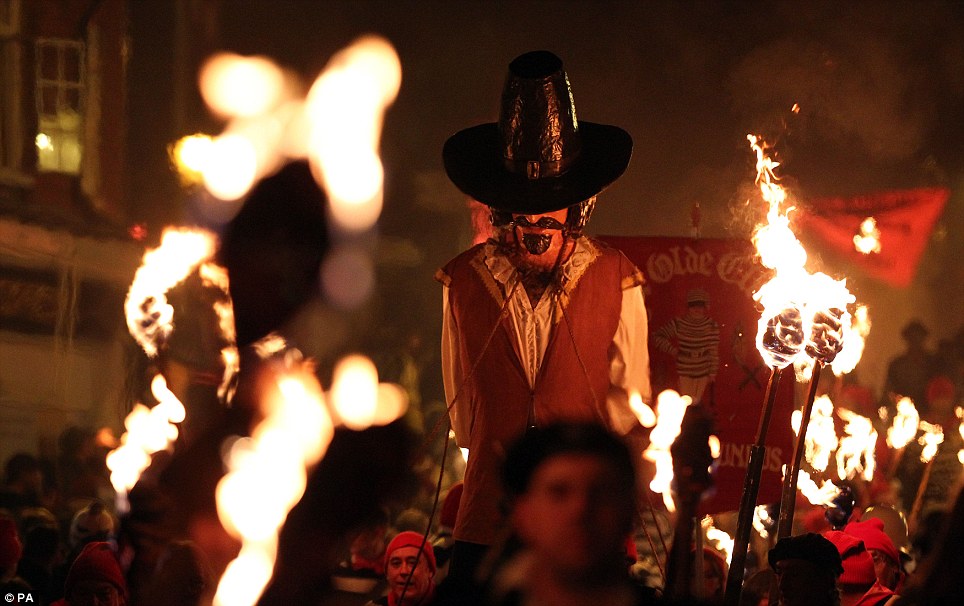 Write two to three sentences based off the image.Quote of the Day
“The oldest and strongest emotion of mankind is fear, and the oldest and strongest kind of fear is fear of the unknown.”

Page